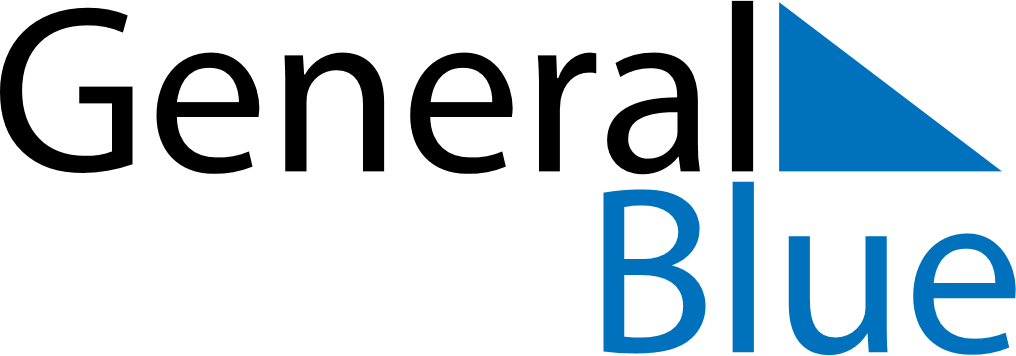 May 2020May 2020May 2020CroatiaCroatiaMondayTuesdayWednesdayThursdayFridaySaturdaySunday123Labour Day45678910Mother’s Day1112131415161718192021222324End of Ramadan (Eid al-Fitr)25262728293031National Day